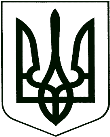 	У К Р А Ї Н А	проєктКОРЮКІВСЬКА МІСЬКА РАДАЧЕРНІГІВСЬКА ОБЛАСТЬР І Ш Е Н Н Я(тридцять п’ята сесія сьомого скликання)19 березня 2020 року                      м. Корюківка                                № 33-35/VІIПро проведення земельнихторгів у формі аукціону	З метою наповнення місцевого бюджету, враховуючи рекомендації постійної комісії міської ради з питань  житлово-комунального господарства, регулювання земельних відносин, будівництва та охорони навколишнього природного середовища, керуючись статтями 134-139 Земельного кодексу України, статтями 6, 19 Закону України «Про оренду землі», статтею 26 Закону України «Про місцеве самоврядування в Україні»,міська рада вирішила:    1.Затвердити перелік земельних ділянок не сільськогосподарського призначення комунальної власності для продажу права оренди на земельних торгах у формі аукціону згідно Додатку 1.1.2.Встановити строк оренди земельних ділянок – 25 років.1.3.Встановити відсоток від нормативної грошової оцінки для розрахунку стартового розміру річної орендної плати за користування земельною ділянкою, яка виставляється на земельні торги, на рівні 6 (шести) % (відсотків).1.4.Затвердити стартовий розмір річної орендної плати за користування земельними ділянками, які виставляються на земельні торги та значення кроку торгів у розмірі 0,5 % (відсотка) від стартового розміру річної орендної плати згідно Додатку 2.1.5.Виконавчому апарату Корюківської міської ради забезпечити передачу виконавцю торгів ПП «Десна-Експерт-М» матеріалів по земельних ділянках, які виставляються для продажу права оренди на земельних торгах.2. Контроль за виконанням даного рішення покласти на постійну комісію міської ради з питань житлово-комунального господарства, регулювання земельних відносин, будівництва та охорони навколишнього природного середовища.Міський голова                  						    Р.АХМЕДОВДодаток 1до рішення тридцять п’ятої сесії Корюківської міської радисьомого скликання від 19.03.2020 № __-35/VIIПерелік земельних ділянок несільськогосподарського призначення комунальної власності, які виставляються на земельні торги окремими лотамиСекретар міської ради 						                 С.ОЛІЙНИКДодаток 2до рішення тридцять п’ятої сесії Корюківської міської радисьомого скликання від 19.03.2020 № __-35/VIIСтартовий розмір річної орендної плати за користування земельними ділянками несільськогосподарського призначення комунальної власності, які виставляються на земельні торги окремими лотами та значення кроку аукціонуСекретар міської ради 					                      	С.ОЛІЙНИК№з/пМісце розташування земельної ділянкиЦільове призначення (функціональне використання) земельної ділянкиПлоща, гаКадастровий номер земельної ділянкиУмови продажу1.Чернігівська обл., Корюківський р-н, Корюківська міська рададля розміщення та експлуатації основних, підсобних і допоміжних будівель та споруд підприємств переробної, машинобудівної та іншої промисловості5,89227422482000:06:001:0069оренда№з/пМісце розташування земельної ділянкиПлоща, гаНормативна грошова оцінка земельної ділянки, грн.Відсоток від нормативної грошової  оцінкиСтартовий розмір річної орендної плати, грн.Значення кроку аукціону, грн. 1.Чернігівська обл., Корюківський р-н, Корюківська міська рада5,892212 682 801,346760968,083804,84